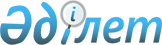 О внесении изменения в решение Байзакского районного маслихата от 10 сентября 2013 года № 20-3 "Об утверждении Правил оказания социальной помощи, установления размеров и определения перечня отдельных категорий нуждающихся граждан по Байзакскому району"
					
			Утративший силу
			
			
		
					Решение Байзакского районного маслихата Жамбылской области от 22 июня 2016 года № 4-8. Зарегистрировано Департаментом юстиции Жамбылской области 15 июля 2016 года № 3128. Утратило силу решением Байзакского районного маслихата Жамбылской области от 21 ноября 2022 года № 34-5
      Сноска. Утратило силу решением Байзакского районного маслихата Жамбылской области от 21.11.2022 № 34-5 (вводится в действие по истечении десяти календарных дней после дня его первого официального опубликования).
      Примечание РЦПИ.
      В тексте документа сохранена пунктуация и орфография оригинала.
      В соответствии со статьей 6 Закона Республики Казахстан от 23 января 2001 года "О местном государственном управлении и самоуправлении в Республике Казахстан" и постановления Правительства Республики Казахстан от 21 мая 2013 года № 504 "Об утверждении Типовых правил оказания социальной помощи, установления размеров и определения перечня отдельных категорий нуждающихся граждан", Байзакский районный маслихат РЕШИЛ:
      1. Внести в решение Байзакского районного маслихата от 10 сентября 2013 года № 20-3 "Об утверждении Правил оказания социальной помощи, установления размеров и определения перечня отдельных категорий нуждающихся граждан по Байзакскому району" (зарегистрировано в реестре государственной регистрации нормативных правовых актов № 2017, опубликованное в газете "Ауыл жаңалығы – Сельская новь" от 9 октября 2013 года № 98-99) следующие изменения:
      в Правилах оказания социальной помощи, установления размеров и определения перечня отдельных категорий нуждающихся граждан по Байзакскому району утвержденных указанным решением:
      второй абзац пункта 6 изложить в следующей редакции:
      - "социальная помощь предоставляется ежемесячно лицам больным туберкулезом с лекарственно-устойчивыми формами, продолжающим амбулаторное лечение – 12 372 (двенадцать тысяч тристо семьдесят две) тенге, а лицам продолжающим краткосрочное лечение в амбулаторных условиях больным туберкулезом 1 и 2 категории три месяца подряд по 14 000 (четырнадцать тысяч)"
      2. Контроль за исполнением настоящего решения возложить на постоянную комиссию Байзакского районного маслихата по вопросам территориального экономического развития, финансов, бюджета, административно территориальной структуре, защиты прав человека и рассмотрение проектов договоров, выкупов земельных участков.
      3. Настоящее решение вступает в силу со дня государственной регистрации в органах юстиции, вводится в действие по истечении десяти календарных дней со дня его первого официального опубликования.
					© 2012. РГП на ПХВ «Институт законодательства и правовой информации Республики Казахстан» Министерства юстиции Республики Казахстан
				
      Председатель сессии 

      районного маслихата

Ш. Ашим

      Секретарь

      районного маслихата

Н. Тлепов
